Career and Enterprise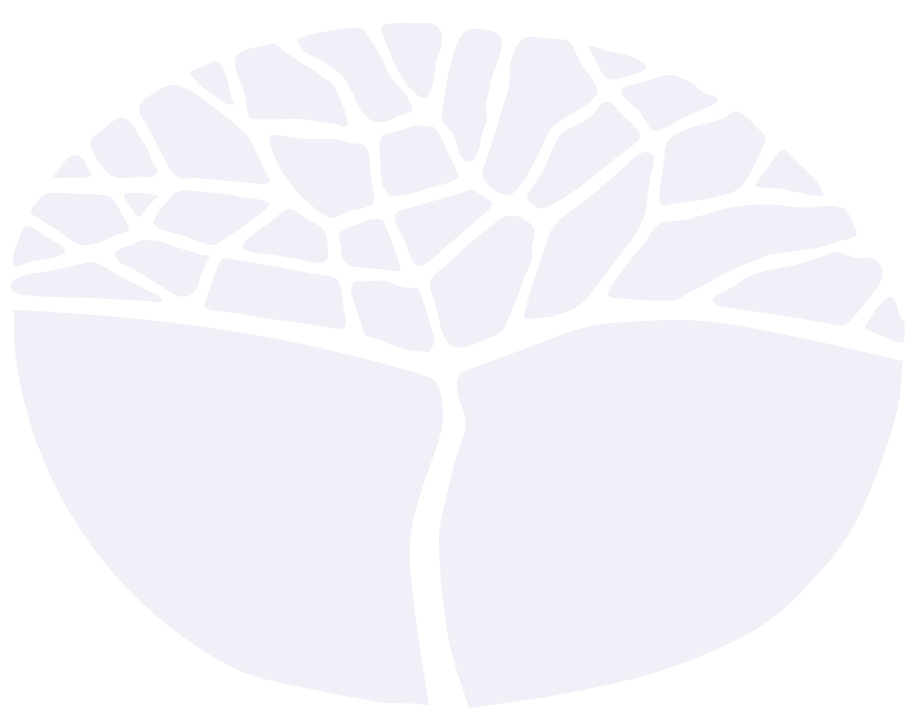 General courseMarking key for the Externally set task  Sample 2016Copyright© School Curriculum and Standards Authority, 2014This document – apart from any third party copyright material contained in it – may be freely copied, or communicated on an intranet, for 
non-commercial purposes in educational institutions, provided that the School Curriculum and Standards Authority is acknowledged as the copyright owner, and that the Authority’s moral rights are not infringed.Copying or communication for any other purpose can be done only within the terms of the Copyright Act 1968 or with prior written permission of the School Curriculum and Standards Authority. Copying or communication of any third party copyright material can be done only within the terms of the Copyright Act 1968 or with permission of the copyright owners.Any content in this document that has been derived from the Australian Curriculum may be used under the terms of the Creative Commons Attribution-NonCommercial 3.0 Australia licenceDisclaimerAny resources such as texts, websites and so on that may be referred to in this document are provided as examples of resources that teachers can use to support their learning programs. Their inclusion does not imply that they are mandatory or that they are the only resources relevant to the course.Career and EnterpriseExternally set task – marking key To stay up-to-date in any work environment requires ongoing personal and professional training and development.	(6 marks)State one of your own personal career goals.(a)	Identify one (1) personal development opportunity and explain how this would help you to achieve your stated career goal.(b)	Identify one (1) professional development opportunity and explain how this would help you to achieve your stated career goal.Identify a job you are interested in and choose two (2) skills that you have and explain how each of these skills would demonstrate your suitability for this job.Identify another job, different to the one identified in Question 2, in which you are interested. Choose two (2) attributes you have and explain how each of these attributes demonstrates your suitability for this job.In the past 20 years, there has been considerable change in workplaces. Discuss three (3) of these changes and the impact that each change has had on the workplace.Explain two (2) ways you can make sure that you stay employable when workplaces are constantly changing.Chelsea has a job interview for a part-time job at a large hardware store. List three (3) interview techniques that she could use and explain how each of these may help her get the job.	DescriptionMarksLists the personal development opportunity1Explains how the personal development opportunity could help achieve the identified career goal1Links the personal development opportunity to the specific career goal1Lists the professional development opportunity1Explains how the professional development opportunity could help achieve the identified career goal1Links the professional development opportunity to the specific career goal1Total6Answer could include, but is not limited to:Answer could include, but is not limited to:Personal development opportunities:a leadership coursea second language coursea public speaking courseProfessional development opportunities:a first aid coursea VET certificate coursea university coursePersonal development opportunities:a leadership coursea second language coursea public speaking courseProfessional development opportunities:a first aid coursea VET certificate coursea university courseDescriptionMarksLists a skill relevant to the identified job 1Explains how the skill is linked to the job1Lists a second skill relevant to the identified job1Explains how the second skill is linked to the job1Total4Answer could include, but is not limited to:Answer could include, but is not limited to:Skills:communication skills technology skills planning skills Application requires linking the skill to the job. For example, if the job is as a receptionist in a doctor’s surgery, technology skills could be linked to operating the computerised appointment system.Skills:communication skills technology skills planning skills Application requires linking the skill to the job. For example, if the job is as a receptionist in a doctor’s surgery, technology skills could be linked to operating the computerised appointment system.	DescriptionMarksLists an attribute relevant to the identified job1Explains how the attribute is linked to the job1Lists a second attribute relevant to the identified job1Explains how the second attribute is linked to the job1Total4Answer could include, but is not limited to:Answer could include, but is not limited to:Attributes:enthusiasmreliabilityflexibility Application requires linking the attribute to the job. For example, if the job is in retail fashion, enthusiasm could be linked to engaging the customers.Attributes:enthusiasmreliabilityflexibility Application requires linking the attribute to the job. For example, if the job is in retail fashion, enthusiasm could be linked to engaging the customers.DescriptionDescriptionDescriptionDescriptionDescriptionMarksLists a change that has happened in workplaces over the past 20 yearsLists a change that has happened in workplaces over the past 20 yearsLists a change that has happened in workplaces over the past 20 yearsLists a change that has happened in workplaces over the past 20 yearsLists a change that has happened in workplaces over the past 20 years1Explains how the change has looked in the workplaceExplains how the change has looked in the workplaceExplains how the change has looked in the workplaceExplains how the change has looked in the workplaceExplains how the change has looked in the workplace1States the impact of change on the workplaceStates the impact of change on the workplaceStates the impact of change on the workplaceStates the impact of change on the workplaceStates the impact of change on the workplace1Lists a second change that has happened in workplaces over the past 20 yearsLists a second change that has happened in workplaces over the past 20 yearsLists a second change that has happened in workplaces over the past 20 yearsLists a second change that has happened in workplaces over the past 20 yearsLists a second change that has happened in workplaces over the past 20 years1Explains how the second change has looked in the workplaceExplains how the second change has looked in the workplaceExplains how the second change has looked in the workplaceExplains how the second change has looked in the workplaceExplains how the second change has looked in the workplace1States the impact of the second change on the workplaceStates the impact of the second change on the workplaceStates the impact of the second change on the workplaceStates the impact of the second change on the workplaceStates the impact of the second change on the workplace1Lists a third change that has happened in workplaces over the past 20 yearsLists a third change that has happened in workplaces over the past 20 yearsLists a third change that has happened in workplaces over the past 20 yearsLists a third change that has happened in workplaces over the past 20 yearsLists a third change that has happened in workplaces over the past 20 years1Explains how the third change has looked in the workplaceExplains how the third change has looked in the workplaceExplains how the third change has looked in the workplaceExplains how the third change has looked in the workplaceExplains how the third change has looked in the workplace1States the impact of the third change on the workplaceStates the impact of the third change on the workplaceStates the impact of the third change on the workplaceStates the impact of the third change on the workplaceStates the impact of the third change on the workplace1TotalTotalTotalTotalTotal9Answer could include, but is not limited to:Answer could include, but is not limited to:Answer could include, but is not limited to:Answer could include, but is not limited to:Answer could include, but is not limited to:Answer could include, but is not limited to:Specific changes:introduction of the internetageing workforcegreater participation of women in the workforceApplication requires linking the change the impact has had on the workplace.Specific changes:introduction of the internetageing workforcegreater participation of women in the workforceApplication requires linking the change the impact has had on the workplace.Specific changes:introduction of the internetageing workforcegreater participation of women in the workforceApplication requires linking the change the impact has had on the workplace.Specific changes:introduction of the internetageing workforcegreater participation of women in the workforceApplication requires linking the change the impact has had on the workplace.Specific changes:introduction of the internetageing workforcegreater participation of women in the workforceApplication requires linking the change the impact has had on the workplace.Specific changes:introduction of the internetageing workforcegreater participation of women in the workforceApplication requires linking the change the impact has had on the workplace.Changes can be technological changes, social changes, or economic changes.For example:Changes can be technological changes, social changes, or economic changes.For example:Changes can be technological changes, social changes, or economic changes.For example:Changes can be technological changes, social changes, or economic changes.For example:Changes can be technological changes, social changes, or economic changes.For example:Changes can be technological changes, social changes, or economic changes.For example:Introduction of the internet (technology)This has made it easier to/quicker to gather information in any workplaceThere is a requirement for ongoing ICT up skilling of staffThere is a requirement for ongoing ICT up skilling of staffDescriptionMarksLists a plausible way to stay employable1Explains how the identified way can make you employable1Lists a second plausible way to stay employable1Explains how the second identified way can make you employable1Total4Answer could include, but is not limited to:Answer could include, but is not limited to:Ways to stay employable:update trainingstrong networks The explanation should link to the way identified to how it makes a person more employable. For example, networking will keep the worker up to date with current industry information and trends.Ways to stay employable:update trainingstrong networks The explanation should link to the way identified to how it makes a person more employable. For example, networking will keep the worker up to date with current industry information and trends.DescriptionMarksStates an interview technique1Explains the interview technique 1Demonstrates how the interview technique will assist in the workplace1States a second interview technique1Explains the second interview technique1Demonstrates how the second interview technique will assist in the workplace1States a third interview technique1Explains the third interview technique1Demonstrates how the third interview technique will assist in the workplace1Total9Answer could include, but is not limited to:Answer could include, but is not limited to:Techniques:appropriate dressresearch the employerbe early for the interviewThe explanation requires:a link between the technique and the impact at the interview. For example, dressing appropriately demonstrates that you want the job and have made an effort to dress accordinglya link between the technique and the how it will assist in the workplace. For example, dressing appropriately demonstrates that you are aware of the importance of workplace dress code and have a professional approach. Techniques:appropriate dressresearch the employerbe early for the interviewThe explanation requires:a link between the technique and the impact at the interview. For example, dressing appropriately demonstrates that you want the job and have made an effort to dress accordinglya link between the technique and the how it will assist in the workplace. For example, dressing appropriately demonstrates that you are aware of the importance of workplace dress code and have a professional approach. 